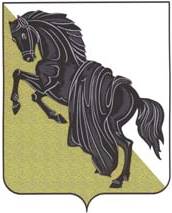 О постановке на учет бесхозяйногонедвижимого имущества вКаслинском городском поселенииРуководствуясь п. 3  ст. 225 Гражданского кодекса Российской Федерации ПОСТАНОВЛЯЮ:Считать бесхозяйными следующие выявленные объекты недвижимого имущества в Каслинском городском поселении:Воздушная линия 0,4 кВ, отходящая от ТП-7, по ул.Запрудная, от дома № 31 до дома № 40 б г. Касли;  Воздушная линия 0,4 кВ от ТП-7 до жилого дома, расположенная по адресу: г. Касли, ул. 8 Марта,д.34в-д.57в;Воздушная линия 0.4 кВ отходящая от КТП-2 до МКД, расположенная по адресу: г.Касли, ул.В. Комиссарова, д.1Кабельная линия 0,4 кВ от подкачной водопроводной насосной станции до теплового пункта, расположенного по адресу: г. Касли, ул. Ленина, д.12;Жилое помещение, расположенное по адресу: Челябинская область, г. Касли, ул. Стадионная, д.43 кв.3.Инженерные сети – теплотрасса по адресу: Челябинская обл, г.Касли, от ФКУ ИК №21 ведущая к жилому многоквартирному дому №39 по уд.1 Мая;Инженерные сети – трасса холодного водоснабжения, по адресу: Челябинская обл., г.Касди, от ФКУ ИК №21 ведущая к жилому многоквартирному дому №39 по ул. 1 Мая;Инженерные сети – трасса горячего водоснабжения центрального поселка г.Касли, протяженность – 3км.;9) Воздушная линия 0,4 кВ по адресу: г.Касли, ул. 1 Мая, подвод к дому №39, протяженность -340м.10) ТП-24 по адресу: г.Касли, ул.8 Марта, д.50          2.Отделу по имущественным и земельным отношениям администрации Каслинского городского поселении (Баландин В.В.):поставить на учет в Управлении федеральной службы государственной регистрации, кадастра и картографии по Челябинской области бесхозяйные объекты недвижимого имущества, указанные в пункте 1 настоящего постановления;по истечении года со дня постановки на учет, предусмотренного действующим законодательством, обратиться в суд с заявлением о признании права собственности Каслинского городского поселения на вышеуказанные объекты недвижимости;на период оформления и регистрации права собственности передать ООО «КЭСК» и ООО «АС-ИНВЕСТ» содержание и обслуживание воздушных линий, МУП «Город»- инженерные сети, указанные  в подпункте 1пункта 1 настоящего постановления.3.Начальнику общего отдела администрации Каслинского городского поселения опубликовать настоящее постановление в газете «Красное знамя» разместить на официальном сайте администрации Каслинского городского поселения.  4. Контроль за исполнением настоящего постановления возложить на заместителя главы Каслинского городского поселения Дерябина Д.Н.ГлаваКаслинского городского поселения                                                                       Е.Н.ВасенинаАДМИНИСТРАЦИЯ КАСЛИНСКОГО ГОРОДСКОГО ПОСЕЛЕНИЯЧелябинской областиПОСТАНОВЛЕНИЕАДМИНИСТРАЦИЯ КАСЛИНСКОГО ГОРОДСКОГО ПОСЕЛЕНИЯЧелябинской областиПОСТАНОВЛЕНИЕ«___» ___________2017 №_____г. Касли